ПРОФИЛАКТИКА ГРИППА И ОРВИ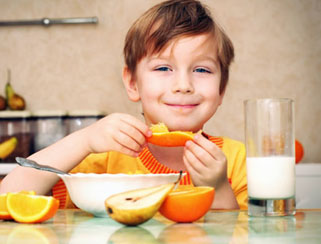 Проблема профилактики острых респираторных вирусных инфекций (ОРВИ) и гриппа в настоящее время представляется весьма актуальной в виду исключительно высокого уровня заболеваемости. Всплески числа инфицированных и заболевших ОРВИ и гриппом обычно носят характер сезонных эпидемий.Высокий уровень заболеваемостью ОРВИ и гриппом связан с исключительной легкостью распространения вирусов в скученных коллективах людей (на работе, в транспорте, внутри семьи и т.д.) и практически полным отсутствием возможностей профилактики распространения вирусов через воздух. В наибольшей степени подвержены сезонной заболеваемости лица из так называемых групп риска: дети, пожилые, больные с различными видами иммунодефицитов, бронхолегочными заболеваниями, болезнями почек, сахарным диабетом, сердечно-сосудистыми заболеваниями. ОРВИ и грипп постепенно подрывают сердечно-сосудистую систему человека. При тяжелом течении часто возникают необратимые поражения сердечно-сосудистой системы  провоцирующие заболевания сердца и сосудов.Как происходит заражениеВирусы  очень легко передаются. Самый распространенный путь передачи инфекции - воздушно-капельный. Также возможен (хотя и более редок) и бытовой путь передачи - например, заражение через предметы обихода.При кашле, чихании, разговоре из носоглотки больного или вирусоносителя выбрасываются частицы слюны, слизи, мокроты с болезнетворной микрофлорой, в том числе с вирусами.  На короткий промежуток времени вокруг больного образуется зараженная зона с максимальной концентрацией аэрозольных частиц. Частицы размером более 100 мкм (крупнокапельная фаза) быстро оседают. Дальность их рассеивания обычно не превышает 2-3 м.Степень концентрации вирусов  и длительность их пребывания во взвешенном состоянии в воздухе в первую очередь зависят от величины аэрозольных частиц. Последнее определяется силой и частотой физиологических актов - чихания, кашля, разговора. Эти данные наглядно подтверждают необходимость конкретной санитарной пропаганды соблюдения больными гриппом и другими ОРЗ элементарных гигиенических правил. Стоит убедить больного чихать с закрытым ртом, как количество выбрасываемых в воздух аэрозольных частиц может быть уменьшено в 10-70 раз, а значит снижена концентрация в воздушной среде.После заражения вирусные частицы задерживаются на эпителии дыхательных путей. Обычно клетки слизистой оболочки носа, горла и респираторного тракта "выметают" вирусов, таким образом предотвращая инфекцию. Однако в некоторых случаях, частицы вируса попадают прямо в альвеолы,  обходя первичные защитные механизмы организма.Размножение вирусов протекает с исключительно высокой скоростью: при попадании в верхние дыхательные пути одной вирусной частицы уже через 8 часов количество инфекционного потомства вырастает в 10 раз. В дальнейшем вирус попадает в кровь и разносится по всему организму. Вирус, попадая в кровь, вызывает угнетение кроветворения и иммунной системы, способствуя развитию различных осложнений.СимптомыИнкубационный период, как правило, длится 1-2 дня, но может продолжаться до 5 дней. Затем начинается период острых клинических проявлений. Тяжесть болезни зависит от многих факторов: общего состояния здоровья, возраста, от того, контактировал ли больной с данным типом вируса ранее. В зависимости от этого у больного может развиться одна из 4-х форм гриппа: легкая, среднетяжелая, тяжелая и гипертоксическая. Симптомы и их сила зависят от тяжести заболевания.В случае легкой (включая стертые и субклинические) формы гриппа, температура тела может оставаться нормальной или повышаться не выше 38°С, симптомы инфекционного токсикоза слабо выражены или отсутствуют.В случае среднетяжелой (манифестной) формы гриппа температура повышается до 38,5-39,5°С и отмечаются классические симптомы заболевания:ИнтоксикацияОбильное потоотделениеСлабостьСветобоязньСуставные и мышечные болиГоловная больКатаральные симптомыГиперемия мягкого неба и задней стенки глоткиГиперемия конъюнктивРеспираторный симптомыпоражение гортани и трахеиСухой (в ряде случаев - влажный) болезненный кашельНарушение фонацииБоли за грудинойРинит (насморк)Осложнения и последствияНаиболее частым осложнением ОРВИ и гриппа является пневмония, причем, как правило, это вторичная бактериальная инфекция (вызванная Streptococcus pneumoniae, Haemophilus influenzae, или Staphylococcus aureus). Более редко встречается комбинированная инфекция (вирусная и бактериальная пневмония). Первичная вирусная пневмония - это редкое осложнение, характеризующееся высокой смертностью. Она возникает в случае, если грипп вызван вирусом высочайшей вирулентности. При этом развиваются "молниеносные" смертельные геморрагические пневмонии, продолжающиеся не более 3-4 дней. Истинная первичная гриппозная пневмония может наблюдаться, прежде всего, у больных, страдающих хроническими заболеваниями сердца и легких, сопровождающимися застойными явлениями в легких. Другие вторичные бактериальные инфекции, часто возникающие после гриппа - ринит, синусит, бронхит, отит.Осложнения со стороны сердечно-сосудистой системы чаще встречается у лиц пожилого возраста. Может развиться миокардит, перикардит (воспалительное заболевание мышц сердца, которое может привести к сердечной недостаточности).В настоящее время разработаны, в основном, симптоматические методы лечения ОРВИ и гриппа. Поэтому  большое внимание уделяется профилактике.В числе профилактических мер рекомендуется:по возможности избегать больших скоплений людей;выходя на улицу, пользоваться оксолиновой мазью или вазелином (смазывать носовые ходы 2-3 раза в сутки);регулярно мыть с мылом не только руки, но и лицо;делать ежедневно влажную уборку и регулярно (каждые 2 часа); проветривать помещение;после консультации врача - антивирусные препараты (ремантадин, анаферон, арпетол);витаминно-минеральные комплексы (теравит, олиговит, ревит, ундевит, гексавит, антиоксикапс, пиковит и др.);лук, чеснок (можно использовать в пищу или вдыхать пары измельченного продукта);эфирные масла (пихта, сосна, кедр, можжевельник, чайное дерево, лаванда, эвкалипт, ментол) с использованием аромаламп, в виде ингаляций, вдыхание паров при принятии ванн;употреблять вещества, повышающие общую сопротивляемость организма (алоэ, мед, шиповник, облепиха, настойки женьшеня, эхинацеи, элеутерококка, лимонника, пантокрина) - обязательно проконсультировавшись с медицинским работником;важное оружие в борьбе с вирусами гриппа и ОРВИ – регулярные прогулки на свежем воздухе.Одной из эффективных мер профилактики является использование защитной гигиенической повязки (маски).Надежным средством борьбы с гриппом и ОРВИ были и остаются вакцины. Прививка снижает риск заболевания до 90%. В первую очередь необходимо прививаться лицам, страдающим хроническими заболеваниями и работникам профессий, которые имеют постоянные контакты с населением (врачи, работники транспорта, торговли, сферы обслуживания).Если заболевания избежать не удалось,  то при появлении  первых признаков заболевания ОРВИ и гриппом необходимо:лечь в постель и вызвать врача; соблюдение постельного режима обязательно; помещение, где находится больной, нужно часто проветривать и подвергать влажной уборке 2-3 раза в день; больному следует выделить отдельную посуду, полотенце, одноразовую маску, одноразовые носовые платки;до назначения врачом лечения применять обильное теплое питье.Родственникам больного рекомендуется носить марлевую маску из 4-5 слоев марли или пользоваться одноразовыми масками, соблюдать правила личной гигиены.